БИЛЕТЫ НА НОВОГОДНИЕ ПРЕДСТАВЛЕНИЯ. 
Справки по телефону: тел. 8(495)980-52-60Горохова Вера Михайловна         goroxova02061961@mail.ru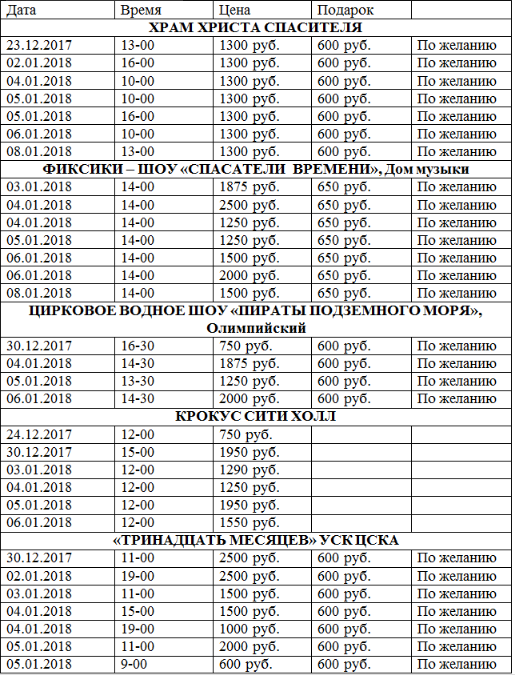 